   Utilisation : AmeublementAccessoireBâcheBavoirBermudas BlouseBlousonChemiseChemisierCorsageCoupe-ventCravateCulotteDécorationDéguisementDrap de bain / de plageDuffle-CoatEcharpeFoulardGiletImperméableJeanJouet pour enfantsJupe droiteJupe évaséeJupe plisséeLeggingLinge de litLinge de maisonLingerieMaillot de bainManteauMarinièreMini-JupeNuisettePantalon carottePantalon classiquePantalon de yogaPantalon largeParkaPeignoirPullPyjamaRobe bohèmeRobe de chambreRobe cocktailRobe drapéeRobes de mariéesRobe portefeuilleSalopetteServiette de bainSoutien-GorgeSweat-shirtTailleurTapis de bainTee-ShirtTenues de danseTenues de scèneVesteVeste paletotVeste saharienneVeste style ChanelVeste tailleurVêtements d’enfantsVêtements de travailAutre : …………………….LES FIBRES NATURELLES ANIMALESNom :									Composition : Armure : Caractéristique : 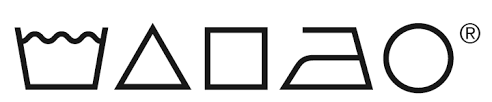 